Supplementary material for “Prevalence and clinical correlates of suicide attempts in first-episode, never treated major depressive disorder patients with comorbid autoimmune thyroiditis”Figure S1 Results of LASSO regressionTable S1 Correlation matrix of thyroid indexes and clinical symptoms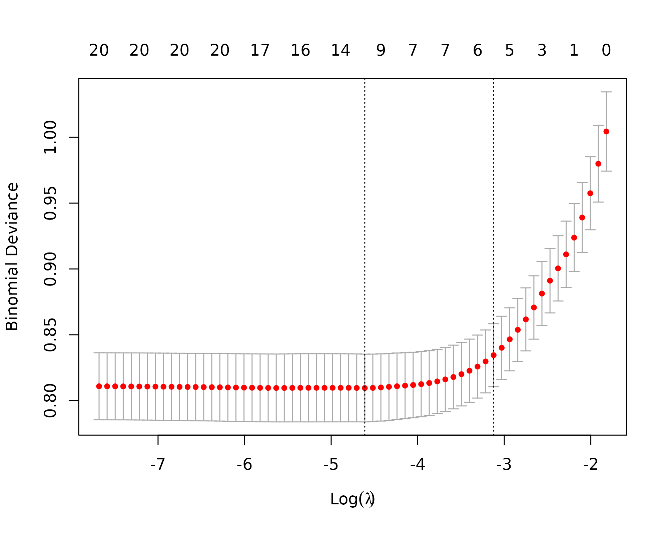 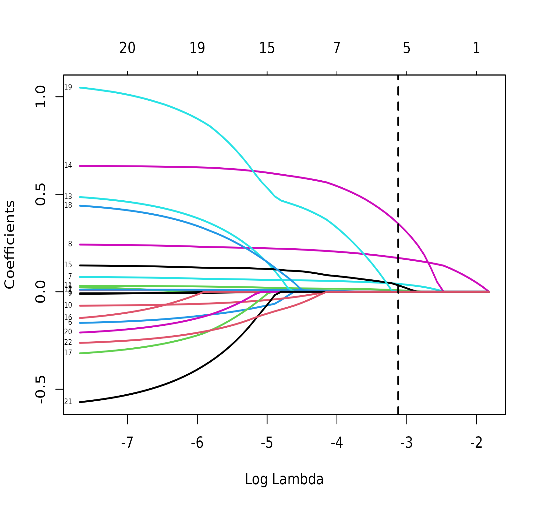 Figure S1 Results of LASSO regression. (a) Lasso Regression Cross-Validation Plot; (b) Lasso Regression Coefficient Path PlotTable S1 Correlation matrix of thyroid indexes and clinical symptoms*** p<0.001Note: HAMD = Hamilton Depression Rating Scale, HAMA = Hamilton Anxiety Rating Scale, PANSS-P = the Positive and Negative Syndrome Scale positive subscale, TSH = thyroid-stimulating hormone, FT3 = free triiodothyronine, FT4 = free thyroxine, TgAb = antithyroglobulin, TPOAb = thyroid peroxidases antibody.HAMDHAMAPANSS-PlnTSH0.429***0.234***0.276***lnTgAb0.159***0.200***0.132***lnTPOAb0.189***0.211***0.154***lnFT30.0330.0220.002lnFT40.0070.0260.020